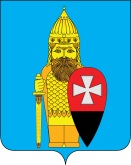 СОВЕТ ДЕПУТАТОВ ПОСЕЛЕНИЯ ВОРОНОВСКОЕ В ГОРОДЕ МОСКВЕ РЕШЕНИЕ22.09.2021 № 09/12О наименовании улиц на территории поселения ВороновскоеВ соответствии с Законами города Москвы от 06.11.2002 № 56 «Об организации местного самоуправления в городе Москве», от 08.10.1997 № 40-70 «О наименовании территориальных единиц, улиц и станций метрополитена города Москвы», Уставом поселения Вороновское;Совет депутатов поселения Вороновское решил:1. Предварительно одобрить и направить на согласование в Городскую межведомственную комиссию по наименованию территориальных единиц, улиц и станций метрополитена г. Москвы (далее - ГМВК) следующие варианты наименований на территории поселения Вороновское в соответствии с приложением к настоящему решению.1.1. Проектируемый проезд № 8117 (450 м): аллея Милосердия;1.2. Проектируемый проезд № 8118 (350 м): проезд Доноров;1.3. Проектируемый проезд № 8119 и проектируемый проезд № 8120 (980 м): проезд Волонтёров;1.4. Проектируемый проезд № 8116 (3800 м): Голохвастовское шоссе;1.5. Проектируемый проезд № 8121 (2300 м): улица Бибинскóй Ручей;1.6. Шоссе от Калужского шоссе мимо деревни Безобразово до границы поселения (5200 м) – Сипягинское шоссе;1.7. Шоссе от Вороново через Свитино до развилки напротив ж/д "250 км" (8600 м) - Щитóвское шоссе;1.8. Продолжение Щитóвского шоссе через ж/д до границы поселения (2700 м) - Зинаевское шоссе;1.9. Ответвление Щитóвского шоссе вдоль ж/д, мимо СНТ Дружба-ЗИО (2700 м) - Старосвитинское шоссе;1.10. Ответвление Щитóвского шоссе от Юрьевки на северо-запад (5600 м) - Новогоднее шоссе/Гуляевское шоссе;1.11. Межшоссейная улица от Вороново до Сахарово (4600 м) - улица Вороновский Рубеж;1.12. Шоссе от Варшавского шоссе сквозь д. Юдановку (2300 м) - Юдановское шоссе;1.13. Шоссе от Юдановки до с. Ворсино (3100 м) - Во́рсинское шоссе;1.14. Шоссе от посёлка ЛМС до Ворсинского шоссе (4400 м) - Ивлевское шоссе;1.15. Шоссе от Варшавского шоссе (вдоль границы с Роговским поселением) до границы поселения Вороновское (6100 м) - Каргашиновское шоссе;1.16. Безымянный проезд от Варшавского шоссе вдоль северо-восточной границы земельного участка 50:27:0030501:9 (800 м) – Рокадный проезд;1.17. Безымянное шоссе от Варшавского шоссе между кварталами № 874 и 880 поселения Вороновское до южной границы д. Новогромово (4700 м) – Новогромовское шоссе;1.18. Безымянное шоссе от Варшавского шоссе вдоль северо-восточной границы квартала № 885 поселения Вороновское до границы поселения (900 м) - Старогромовское шоссе;1.19. Безымянный участок УДС от юго-западной границы квартала № 831 до Аллеи Славы по западному берегу пруда на ручье Соловка (бывш. Колчев) (500 м) – Колчевская набережная.2. Согласовать восстановление исторического наименования «Брестское шоссе» для участка Варшавского шоссе между городским округом Подольск и границей Калужской области.3. Ходатайствовать перед ГМВК о включении в Общемосковские классификаторы территорий и улиц Москвы ранее утверждённых названия микрорайонов и улиц поселения (согласно имеющейся по ним адресации):3.1. микрорайоны «Центральный», «Приозёрный», «Солнечный городок», «Березовая роща» поселка ЛМС (в соответствии с Постановлением главы администрации Вороновского сельского округа от 12.02.2004 № 64);3.2. микрорайон «Западный» поселка ЛМС (в соответствии с постановлением главы сельского поселения Вороновское от 07.10.2008 № 531 «О присвоении наименования части п. ЛМС м-на «Центральный ул. Солнечная, ул. Ясная, ул. Весенняя, ул. Кленовая, ул. Рябиновая, ул. Дорожная, ул. Сиреневая, переулок Каштановый»);3.3. микрорайон «Лесхоз» села Вороново (в соответствии с постановлением главы сельского поселения Вороновское от 13.02.2007 № 36 «О присвоении наименования части села Вороново микрорайон «Лесхоз»);3.4. Поповский тупик, ул. Лесная села Вороново, мкр. «Лесхоз», (в соответствии с постановлением главы сельского поселения Вороновское от 16.02.2009 № 83 «О присвоении наименования части с. Вороново м-на «Лесхоз» ул. Лесная, Поповский тупик»);3.5. Ясенский проезд, Новогромовский проезд, Сахаровский проезд деревни Сахарово (в соответствии с постановлением главы сельского поселения Вороновское от 15.10.2009 № 547 «О присвоении наименования части д. Сахарово проезд Ясенский, проезд Новогромовский, проезд Сахаровский, проезд Объездной»); 3.6. Круто́вская улица д. Львово (в соответствии с постановлением главы сельского поселения Вороновское от 11.02.2009 № 74 «О присвоении наименования части д. Львово ул. Крутовская, ул. Железнодорожная и ул. Весенняя»).4. В связи с отсутствием завершённого строительства (и поставленного на кадастровый учёт) проезда Объездной д. Сахарово, рекомендовать администрации поселения Вороновское внести изменения в постановление главы сельского поселения Вороновское от 15.10.09 № 547 «О присвоении наименования части д. Сахарово проезд Ясенский, проезд Новогромовский, проезд Сахаровский, проезд Объездной», исключив из постановления указанный проезд, и произвести переадресацию имеющихся строений на Сахаровский проезд в установленном порядке.5. В решение Совета депутатов поселения Вороновское от 01.10.2009 № 09/04 «О присвоении наименования части д. Сахарово проезд Ясенский, проезд Новогромовский, проезд Сахаровский, проезд Объездной» внести следующие изменения: в названии решения и пункте 1 решения слова «пр-д Объездной» - исключить.6. Направить копию настоящего решения в префектуру ТиНАО г. Москвы для последующего направления пп. 1-3 на согласование в Городскую межведомственную комиссию по наименованию территориальных единиц, улиц и станций метрополитена г. Москвы7. Опубликовать настоящее решение в бюллетене «Московский муниципальный вестник» и разместить на официальном сайте администрации поселения Вороновское в информационно – телекоммуникационной сети «Интернет».8. Контроль за исполнением настоящего решения возложить на главу поселения Вороновское Царевского Е.П.Главапоселения Вороновское                                                                   Е.П. ЦаревскийПриложение к решению Совета депутатов поселения Вороновскоев городе Москве от 22.09.2021 г. № 09/12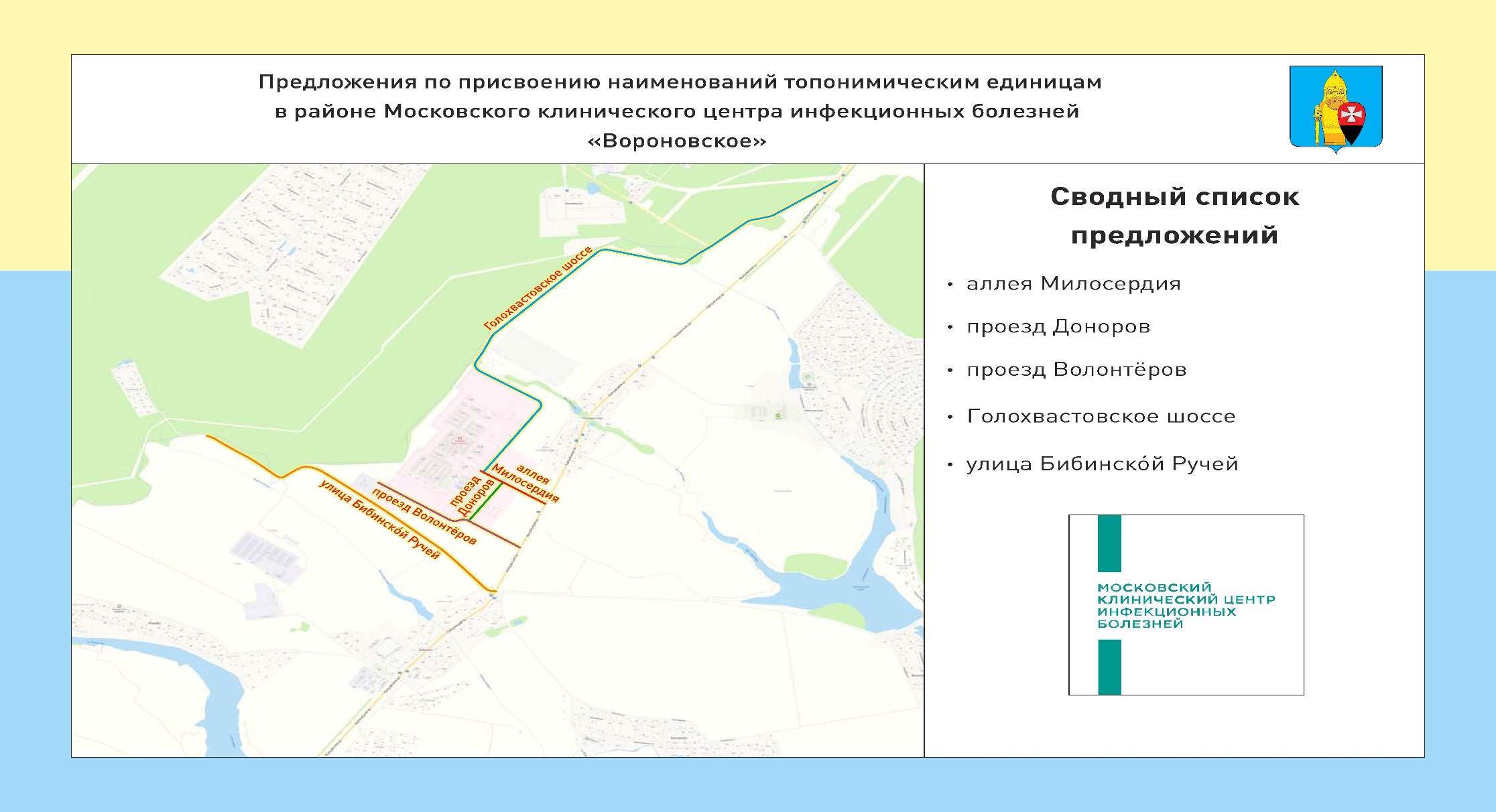 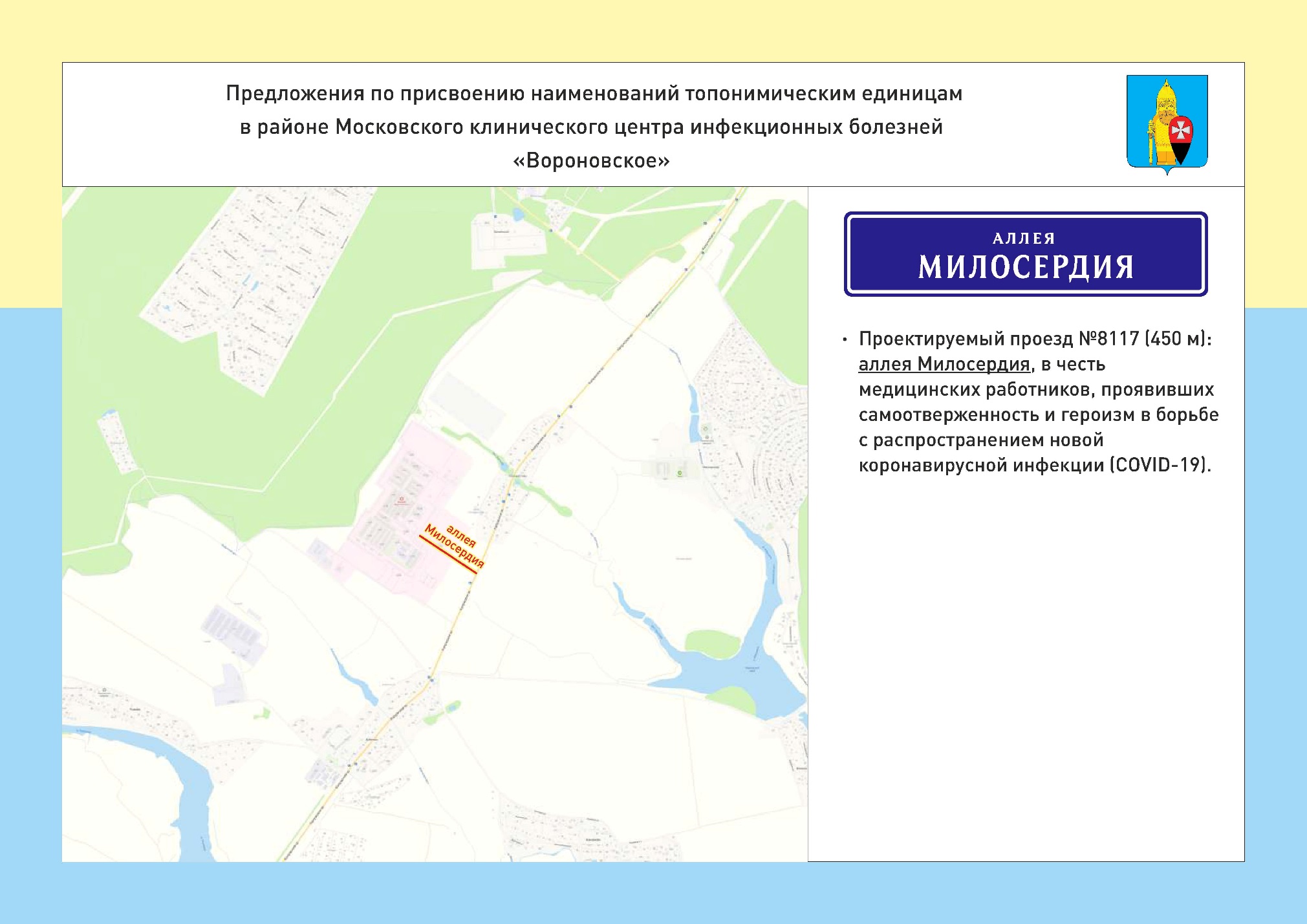 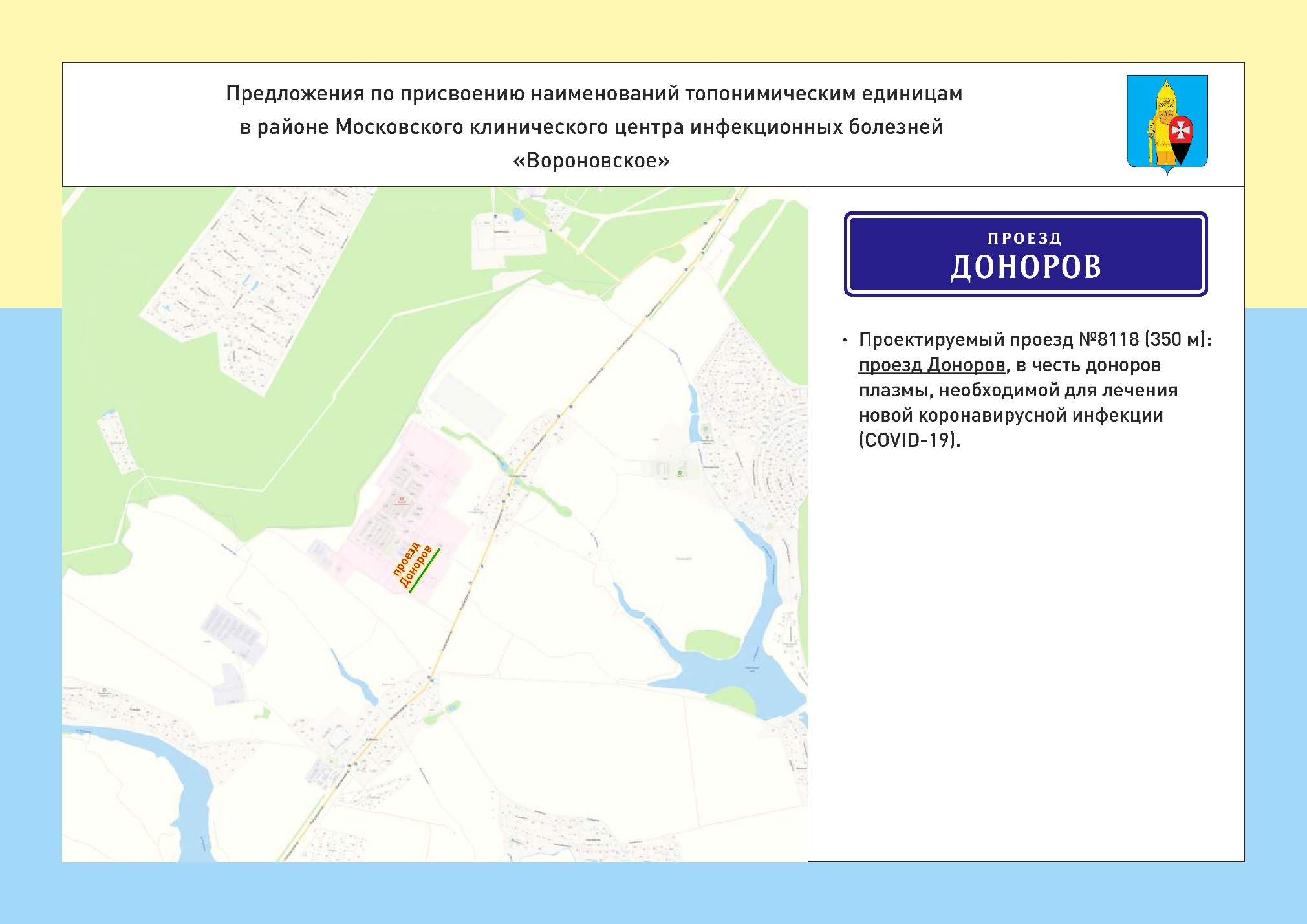 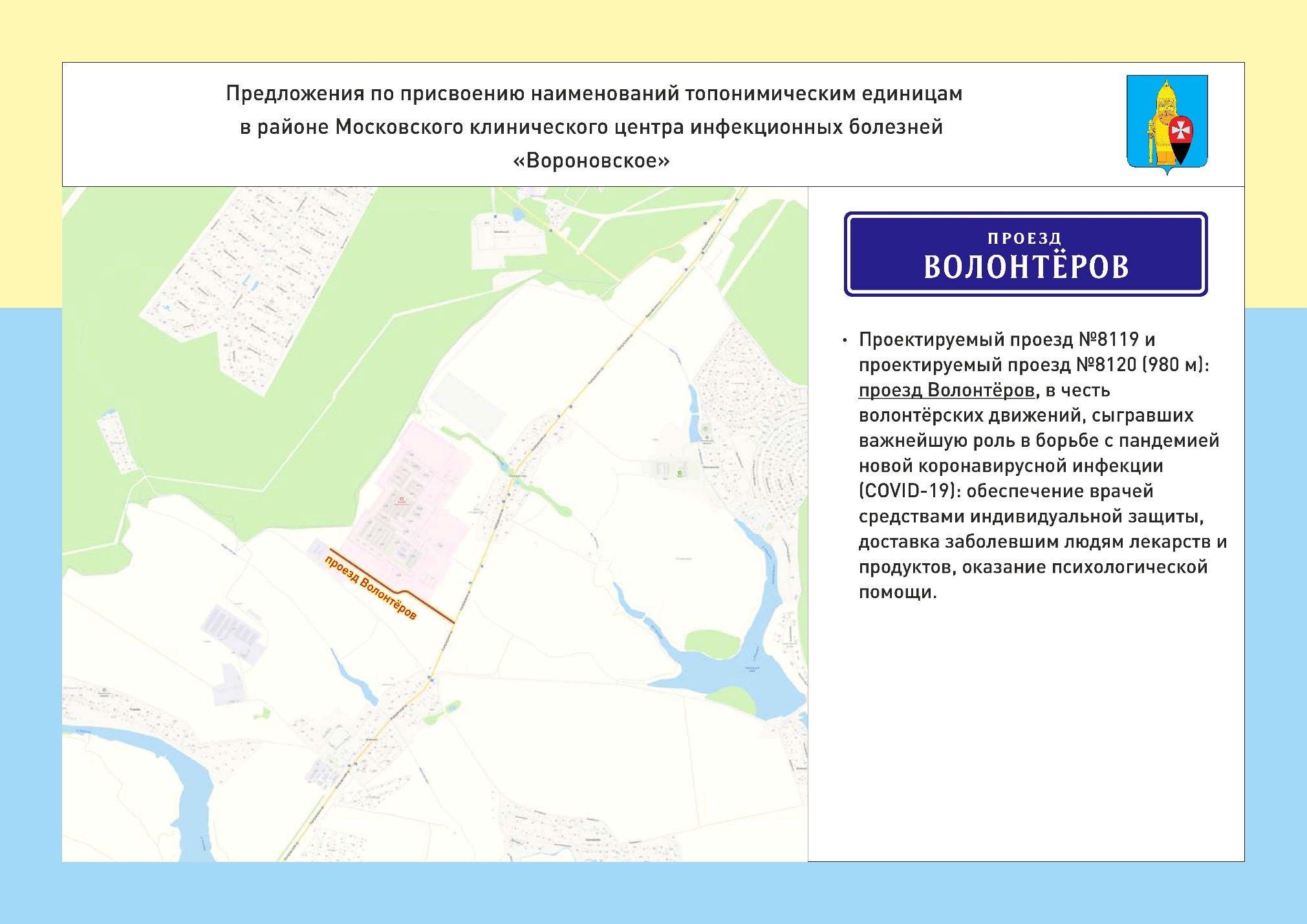 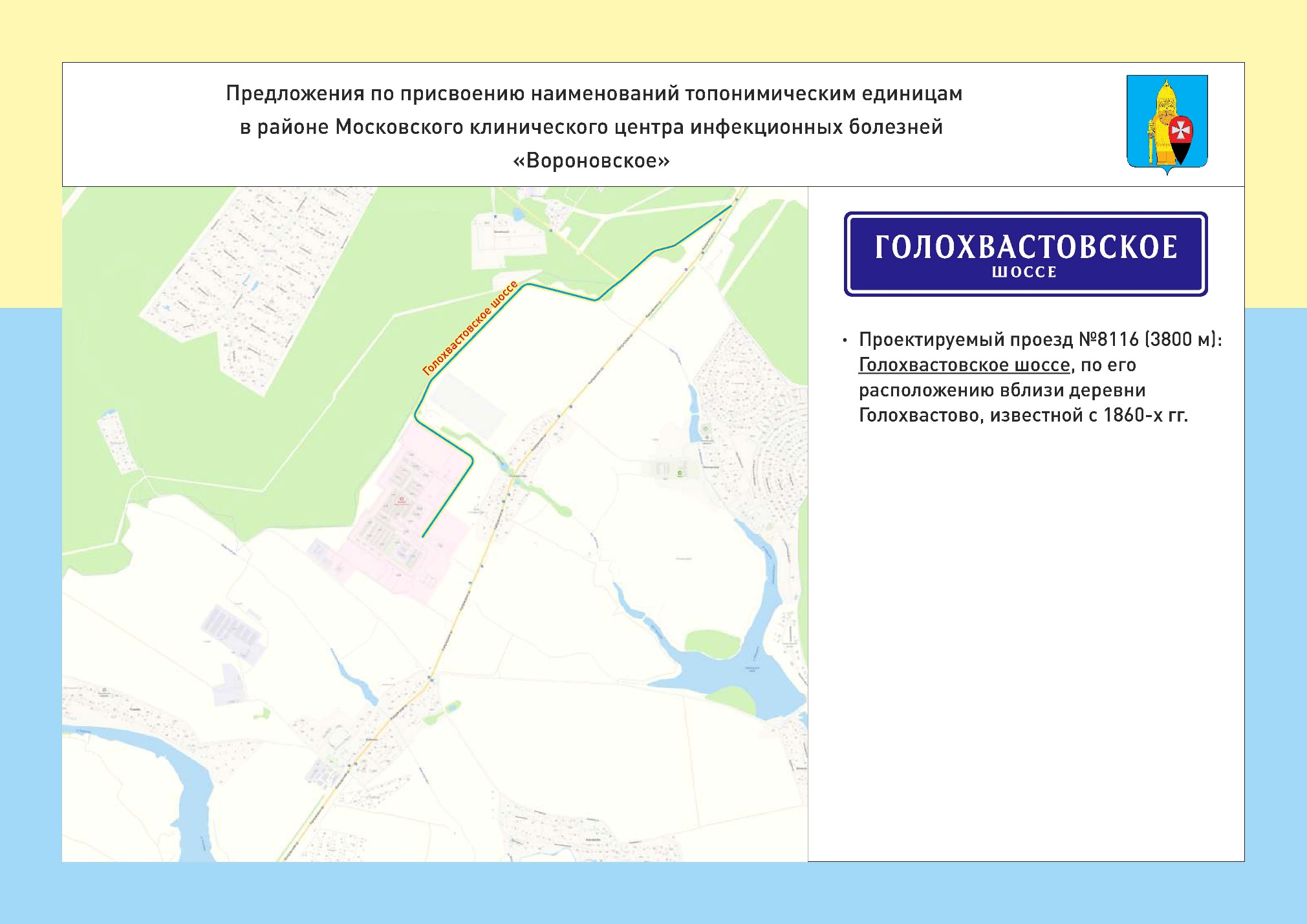 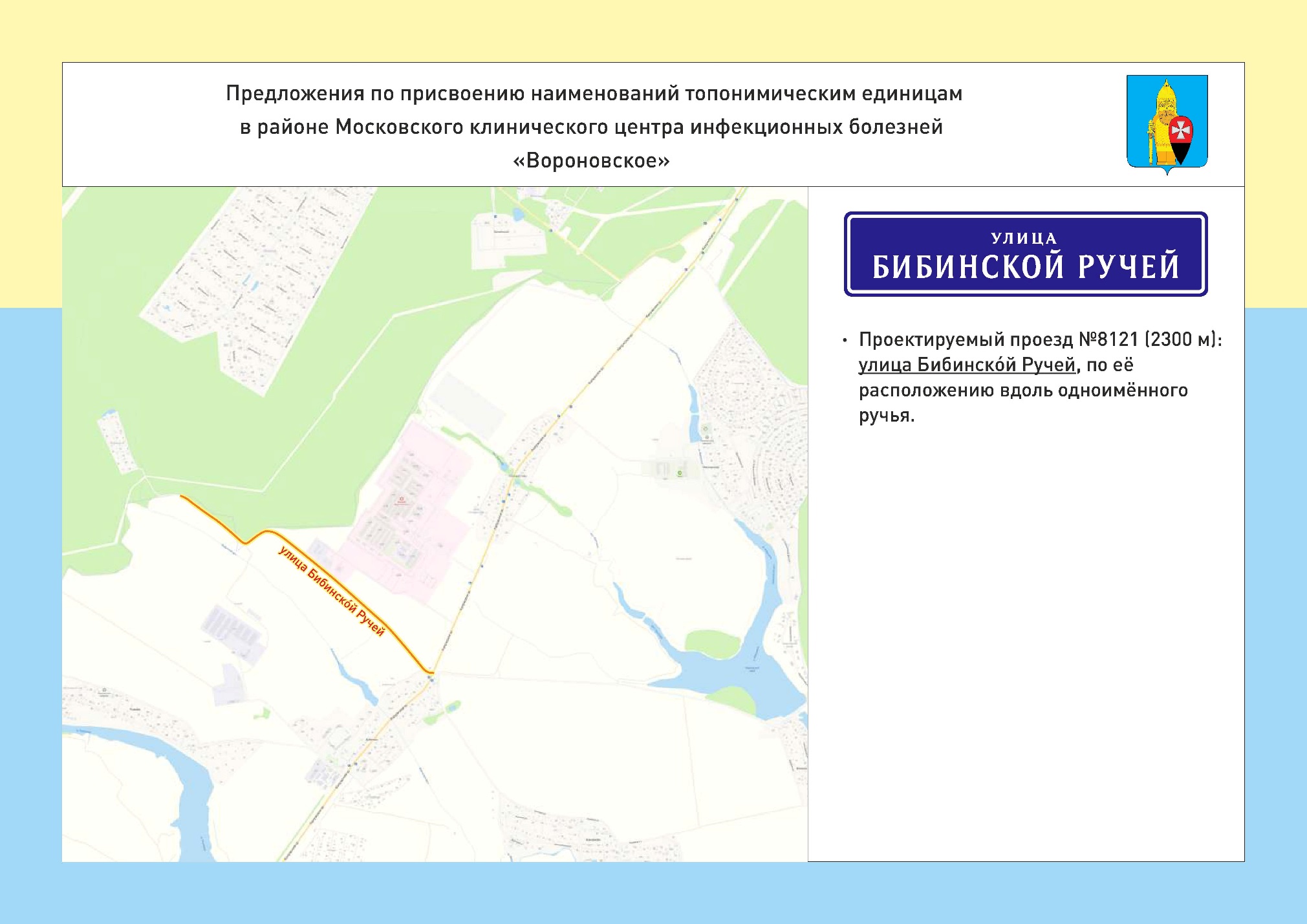 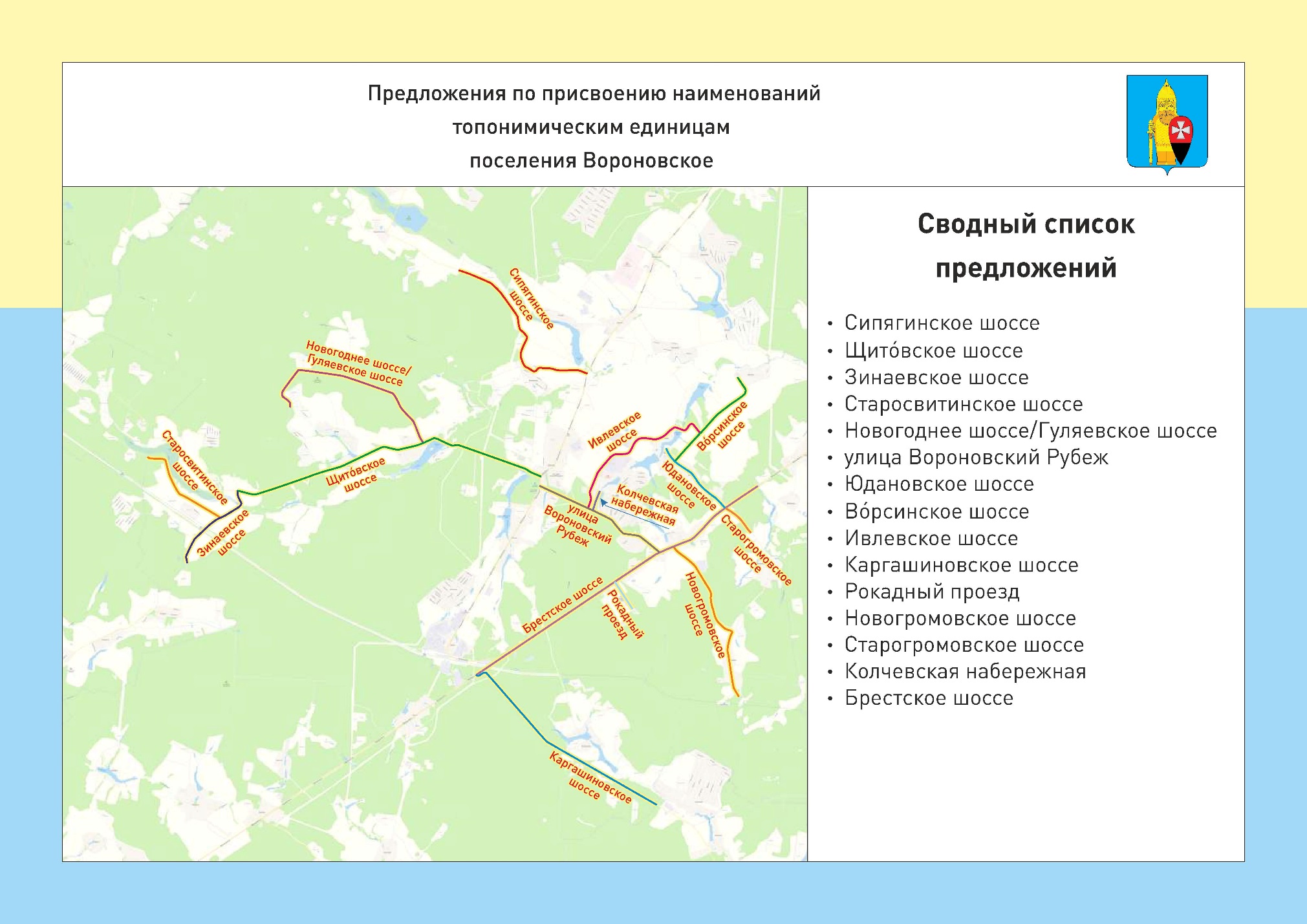 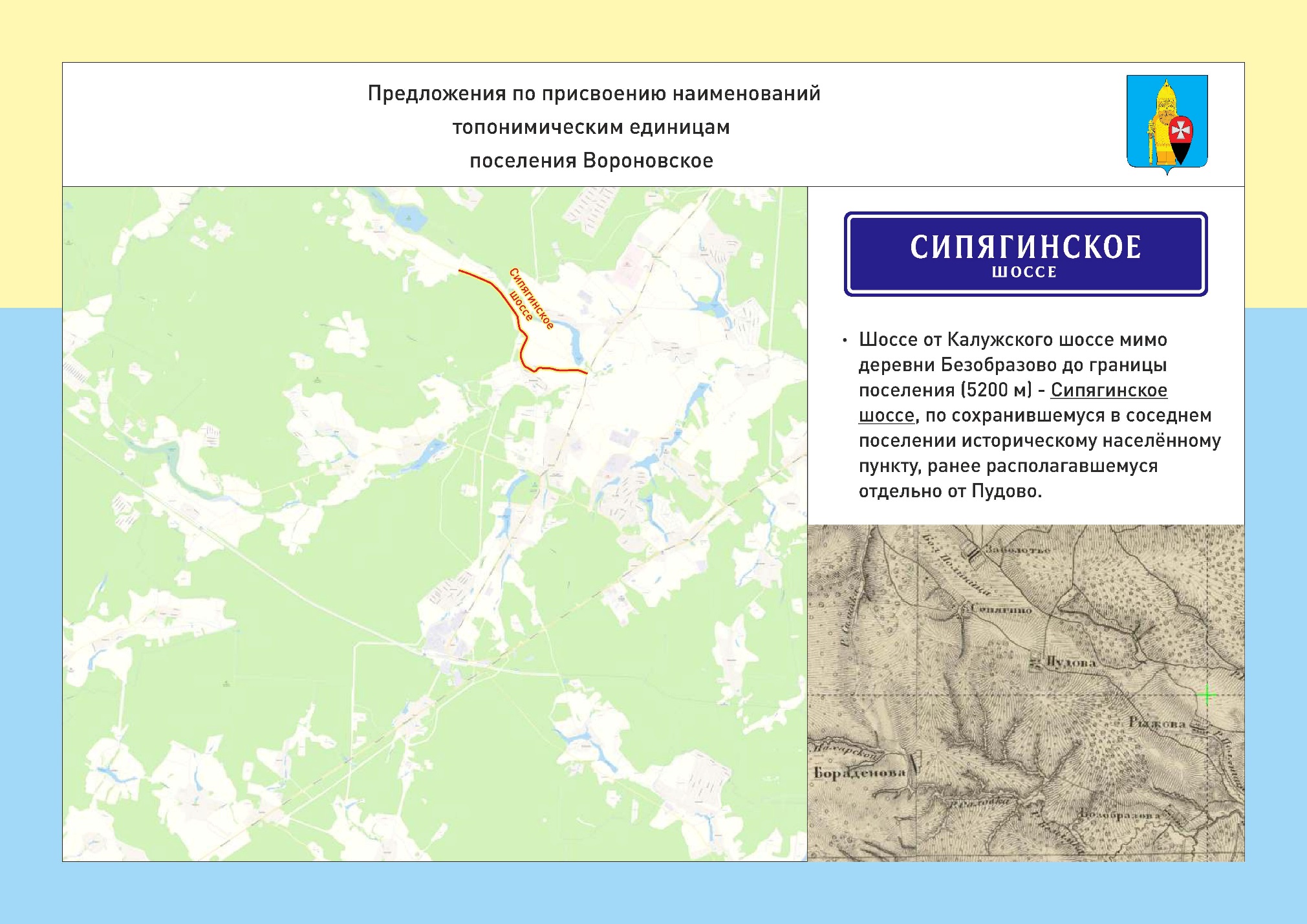 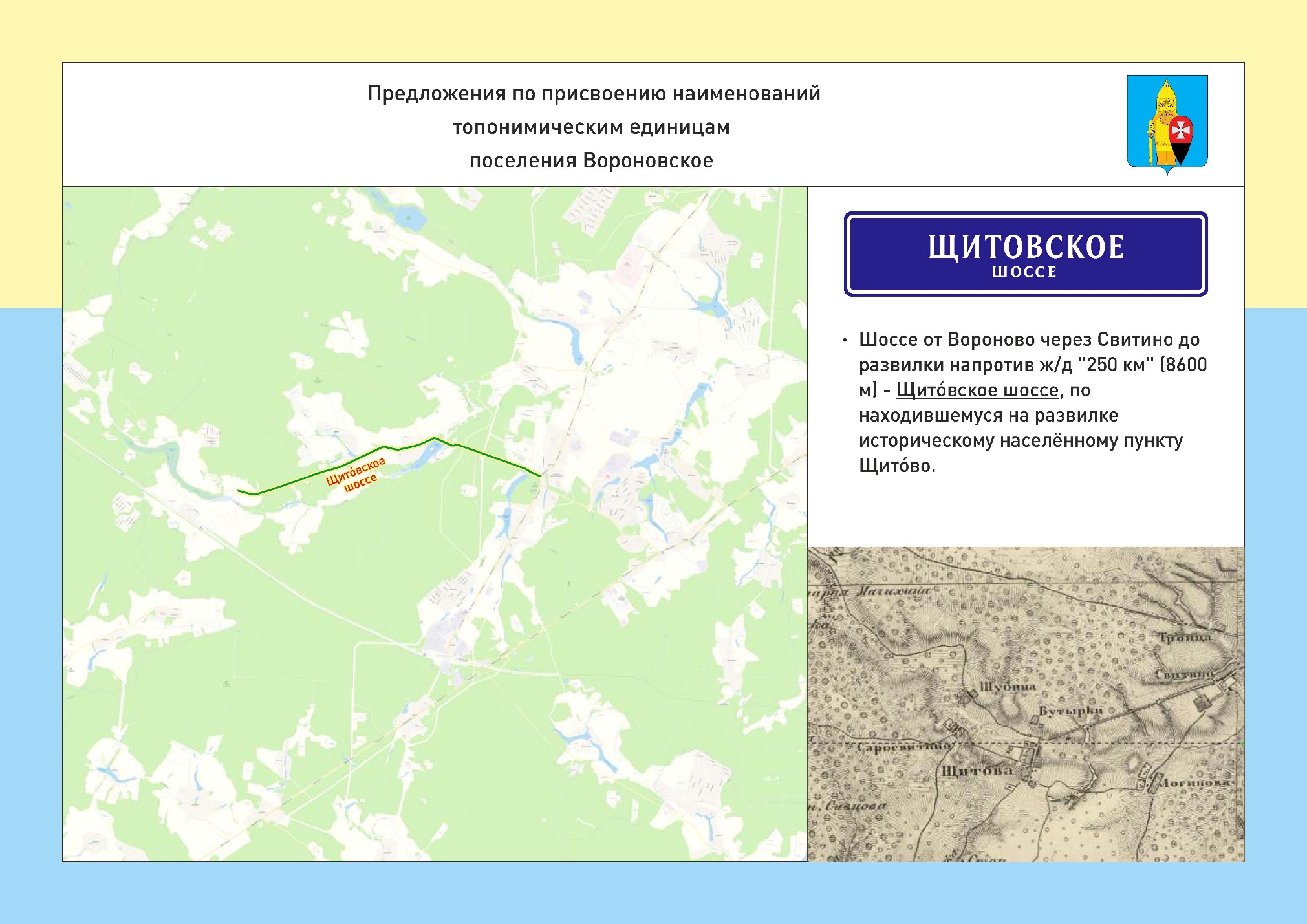 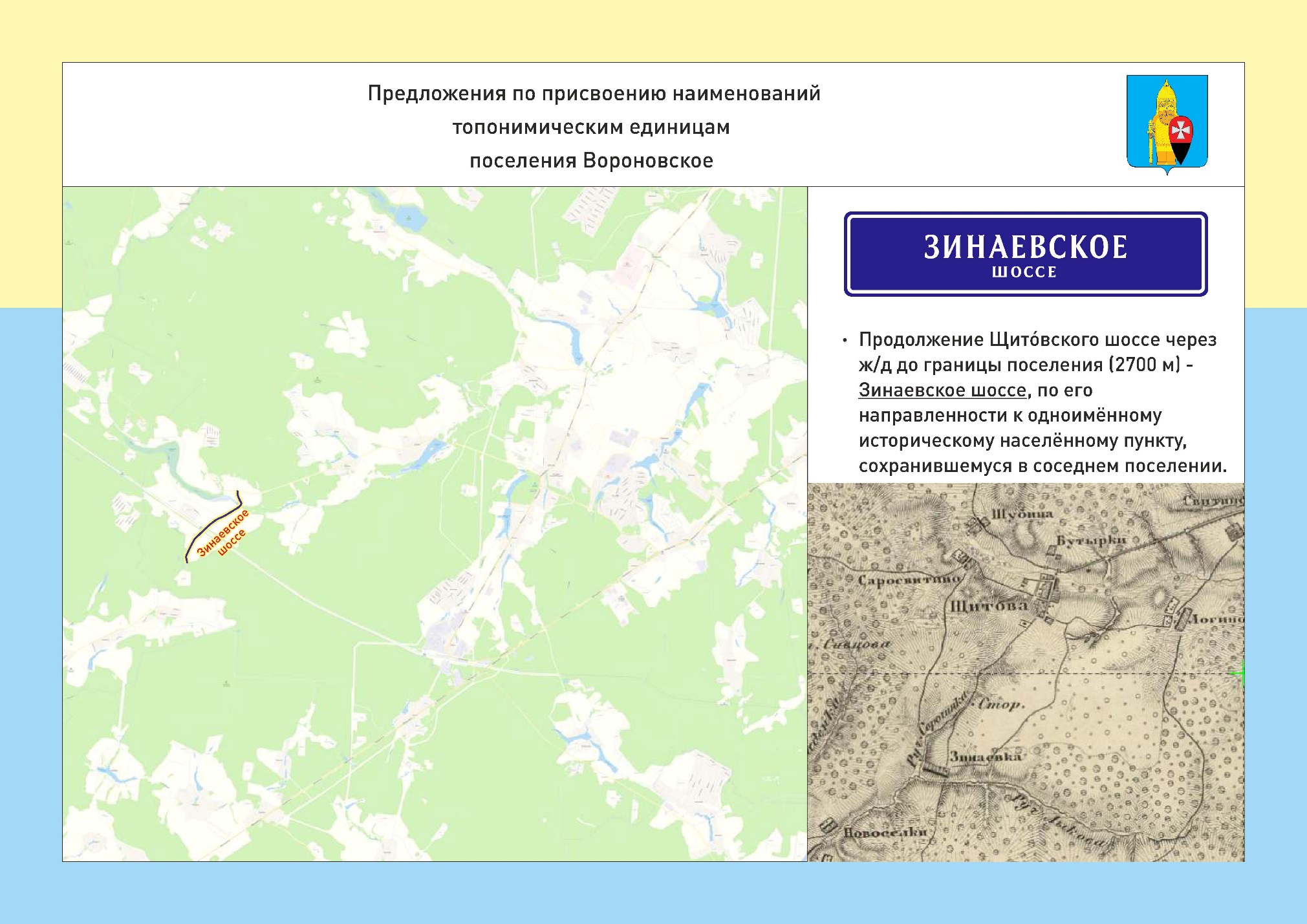 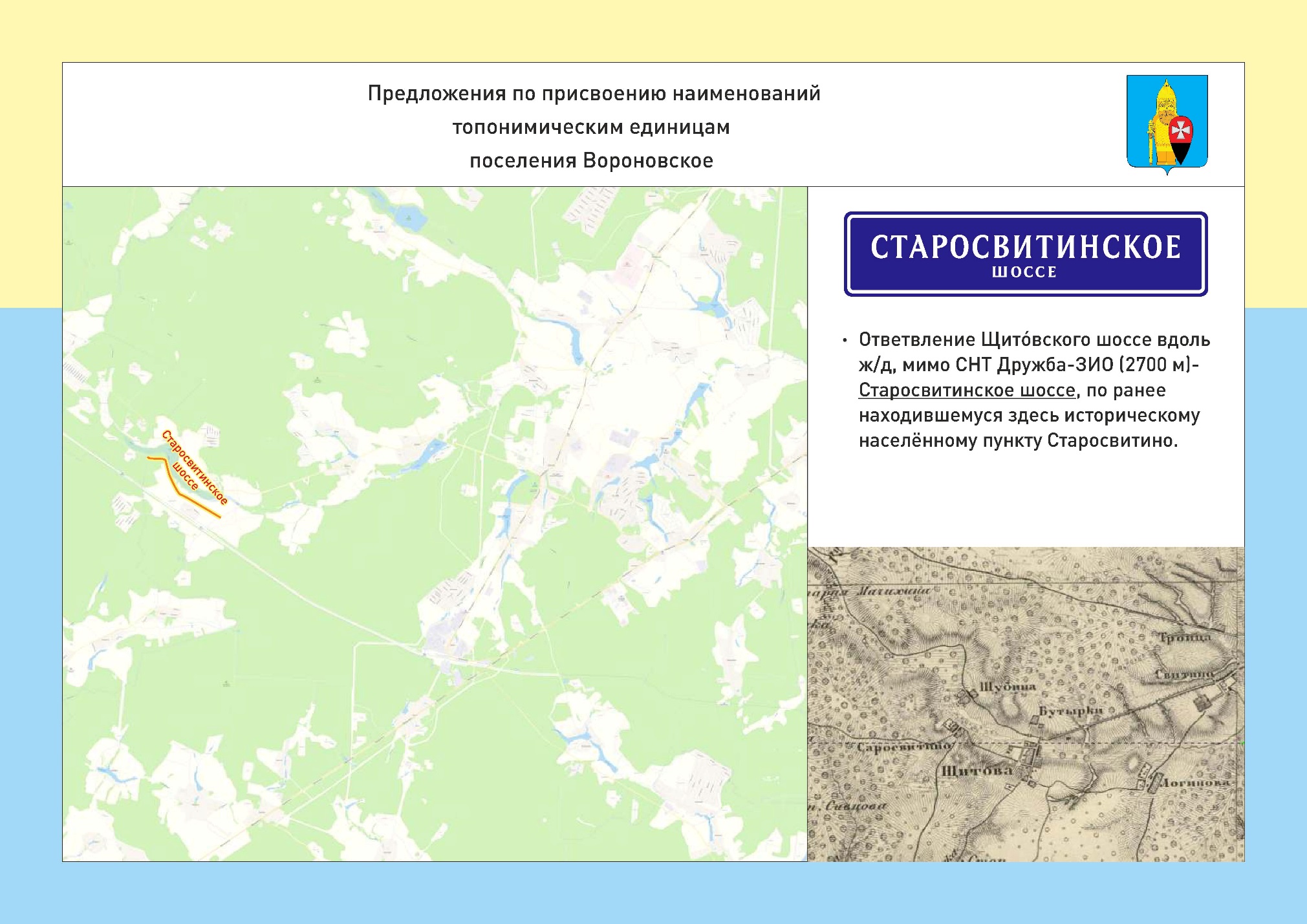 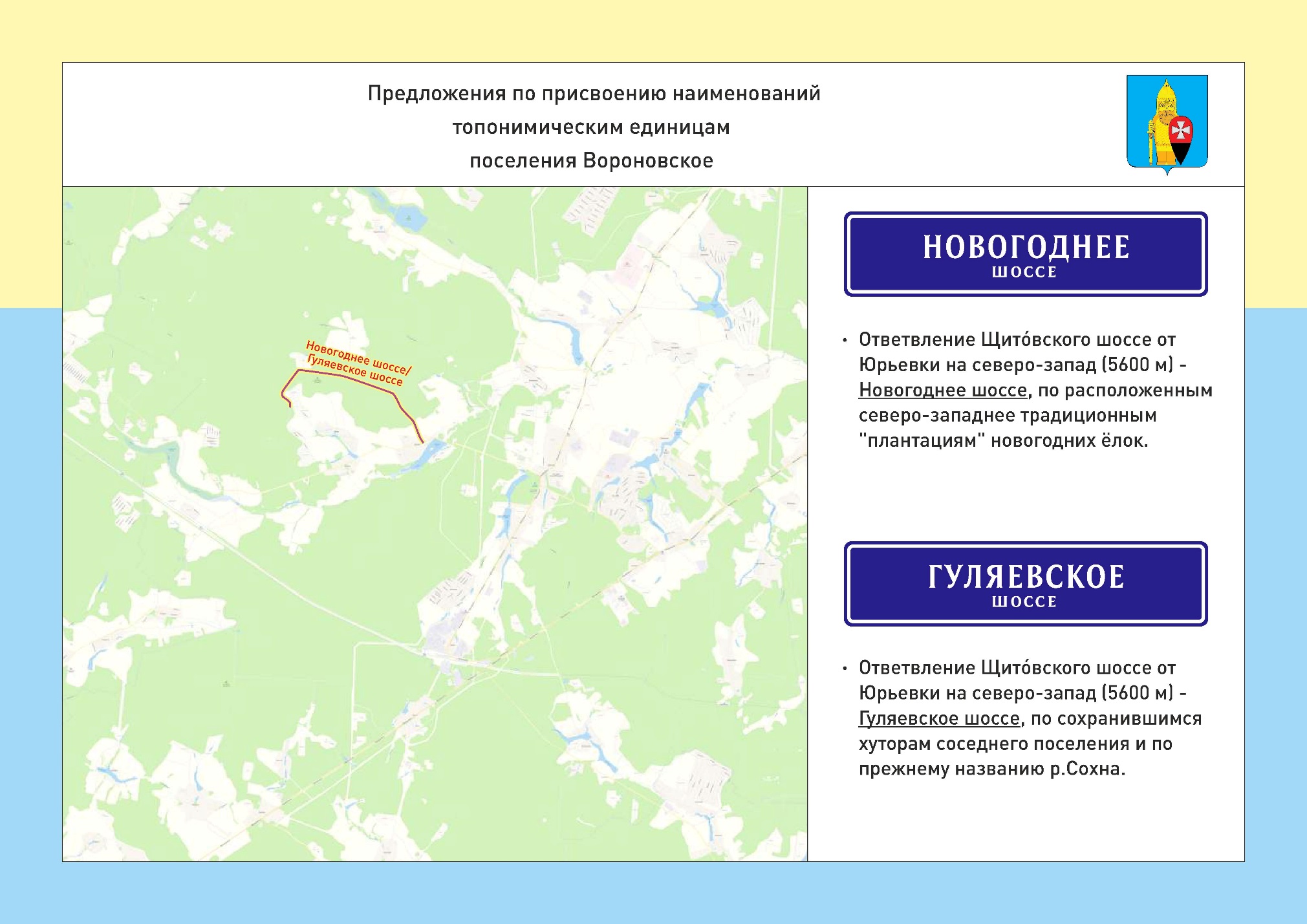 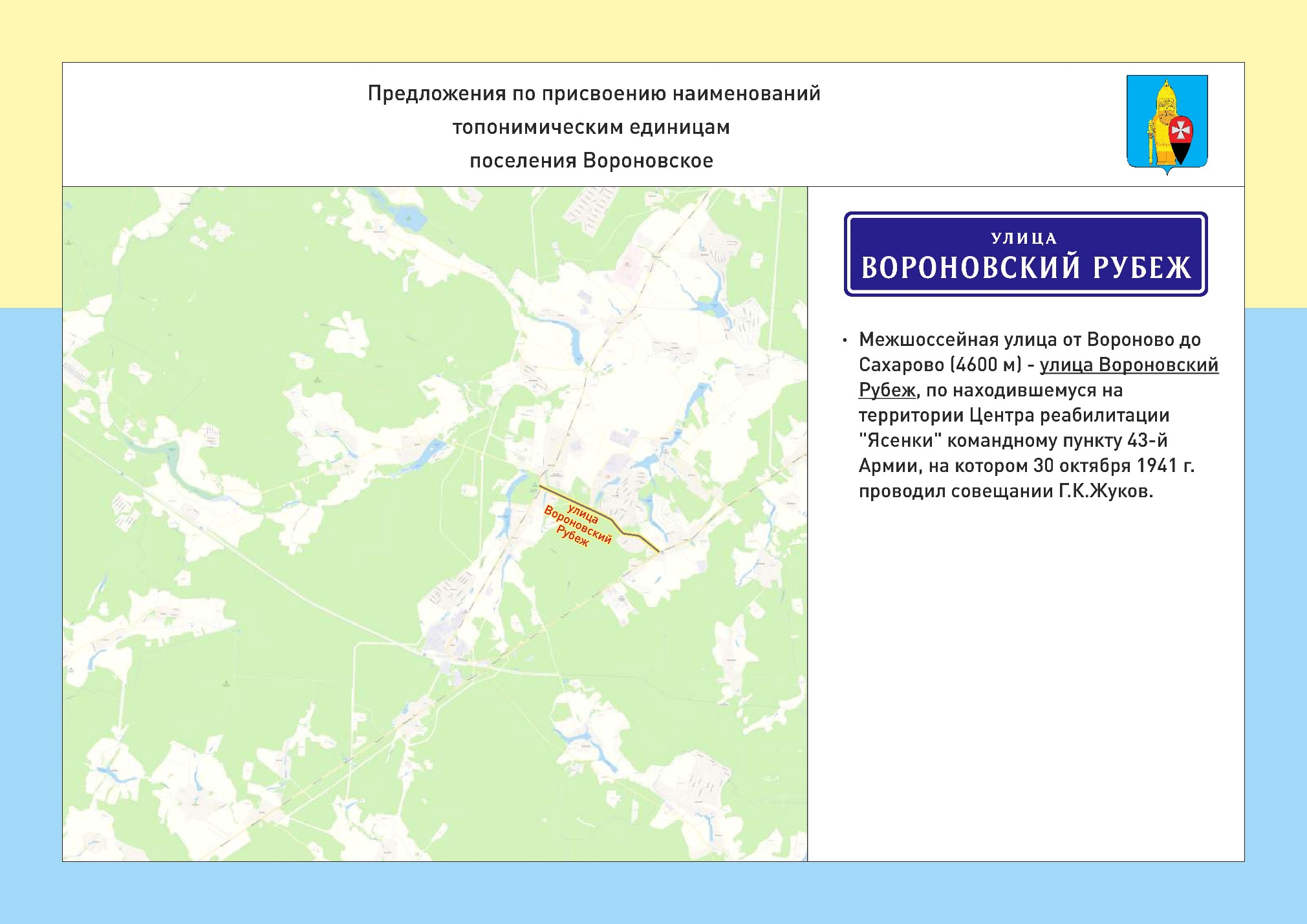 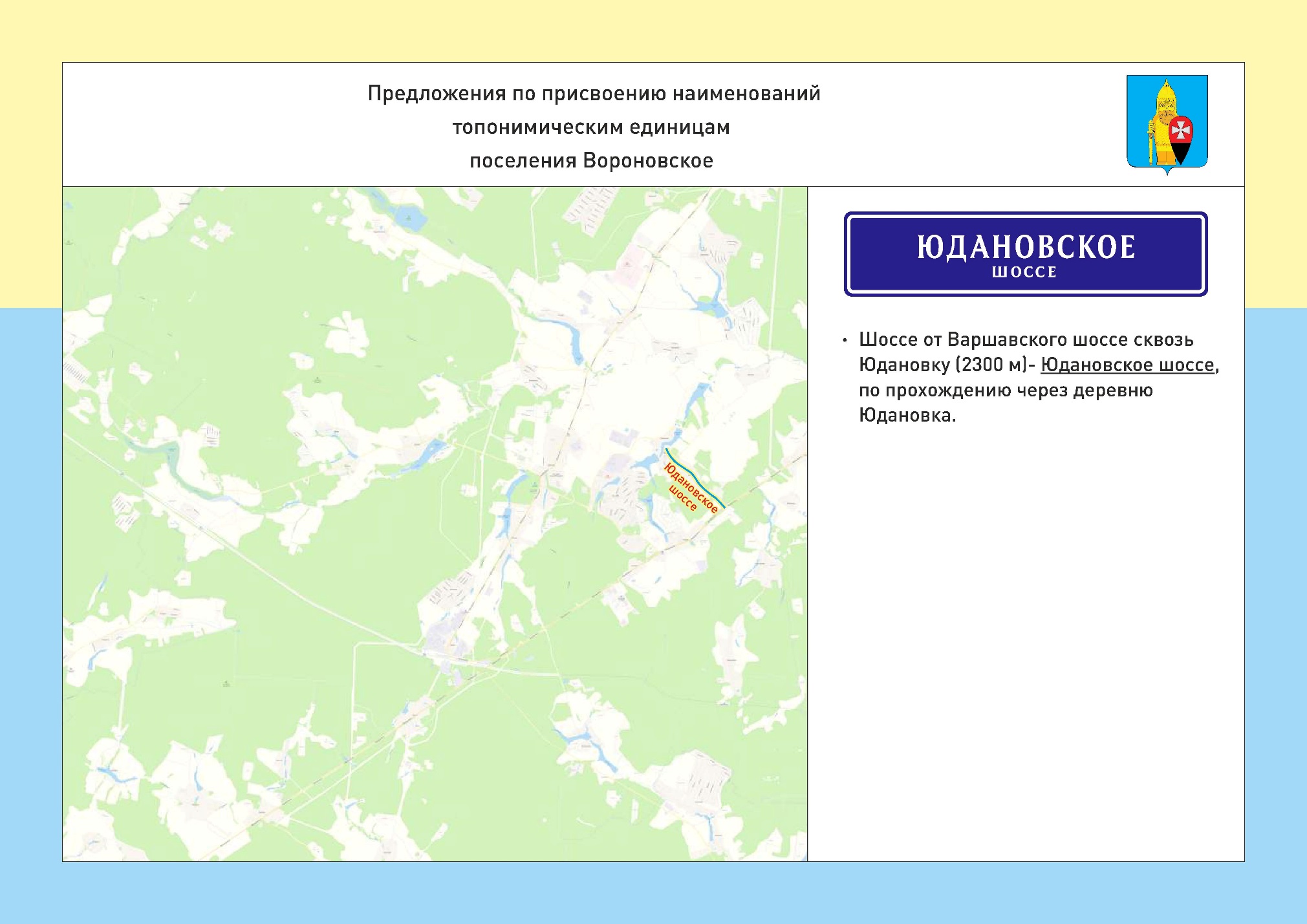 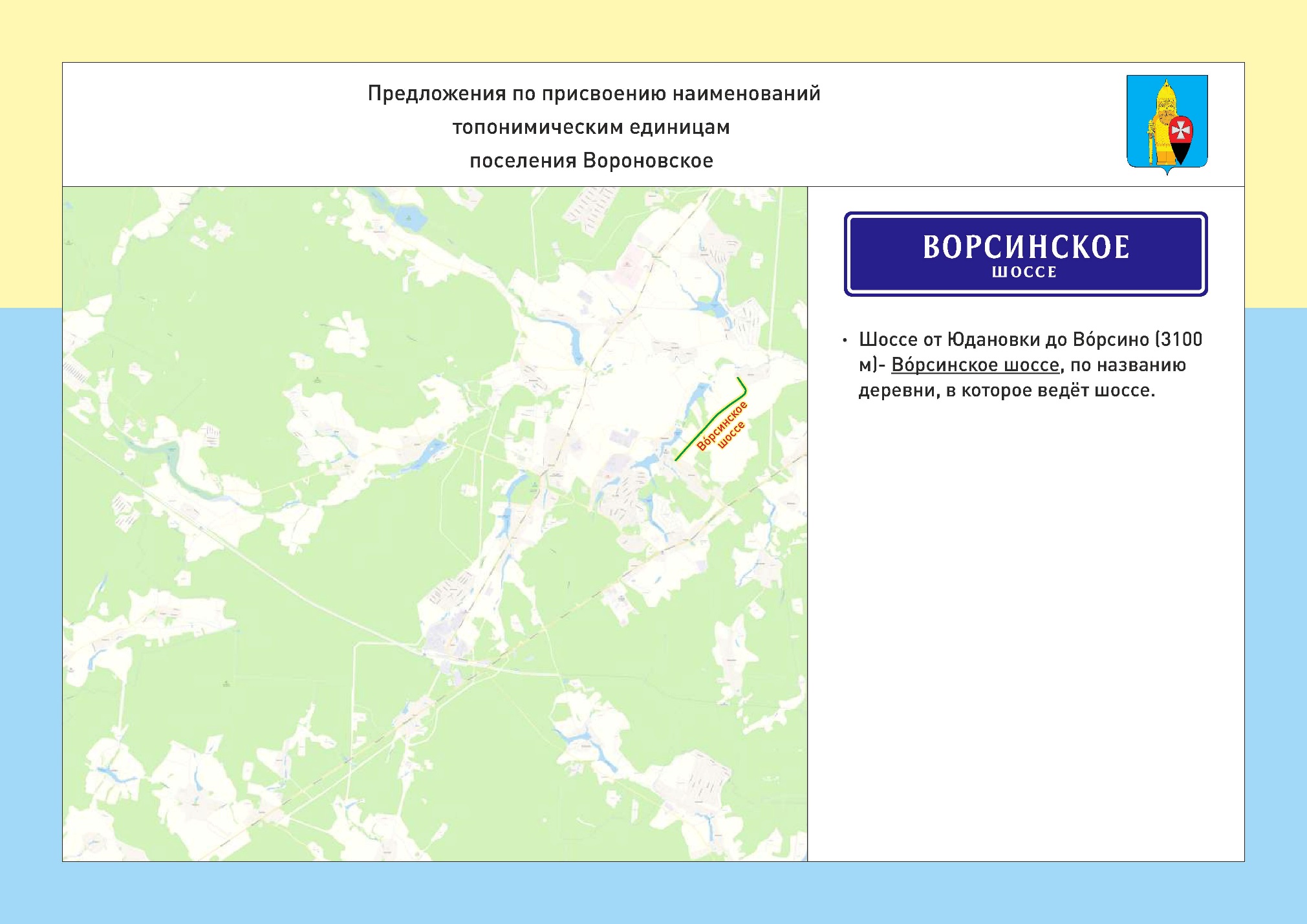 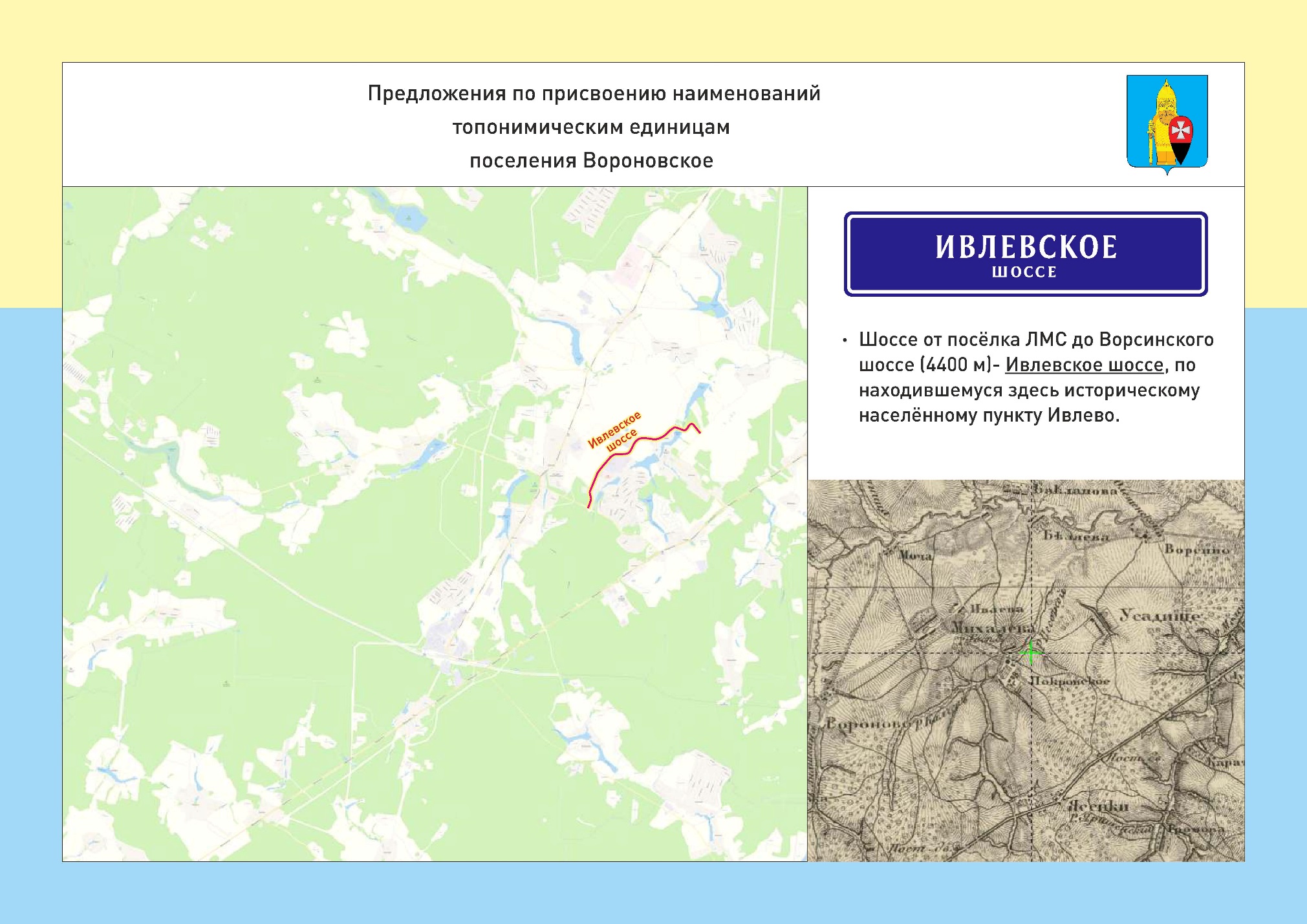 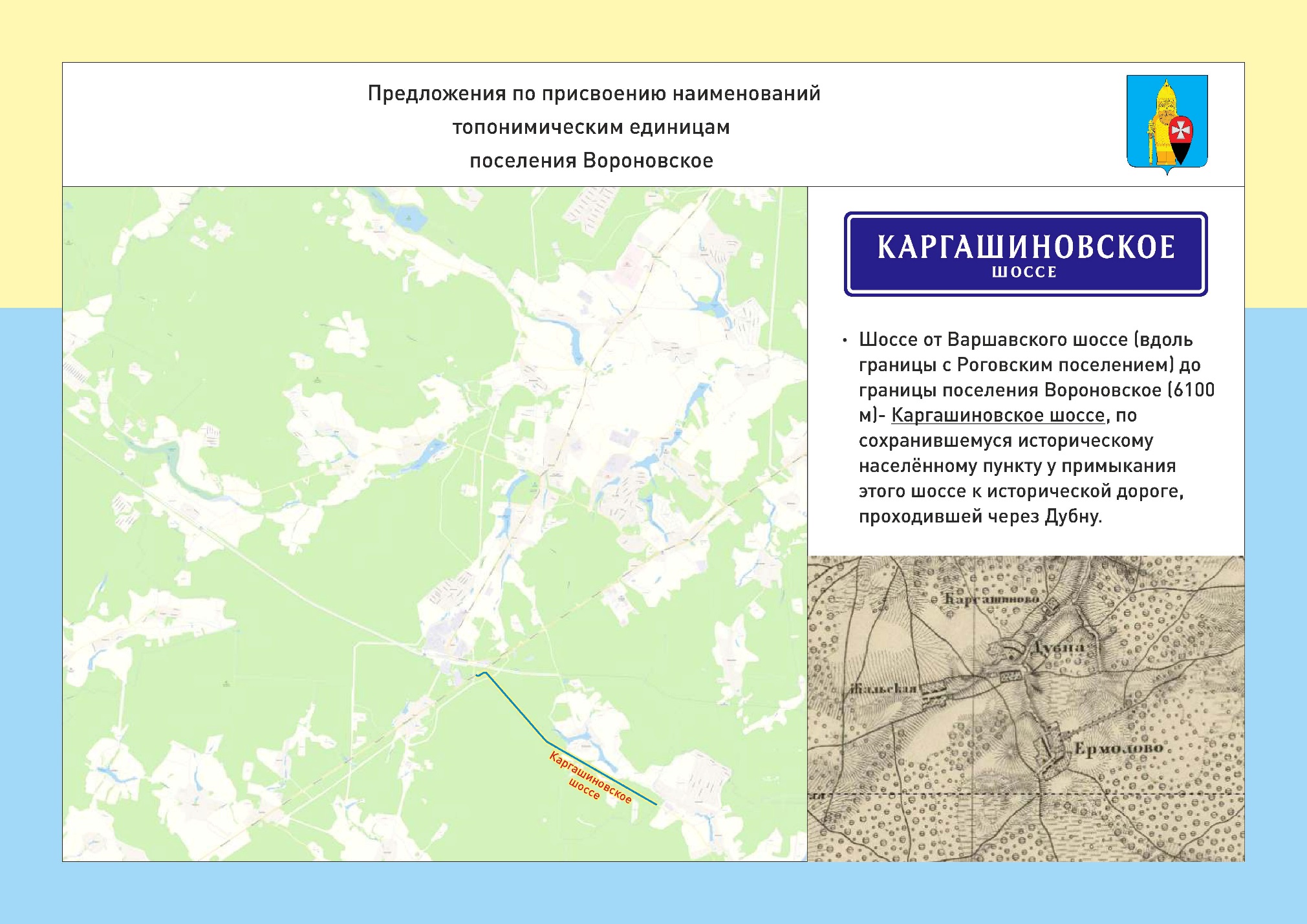 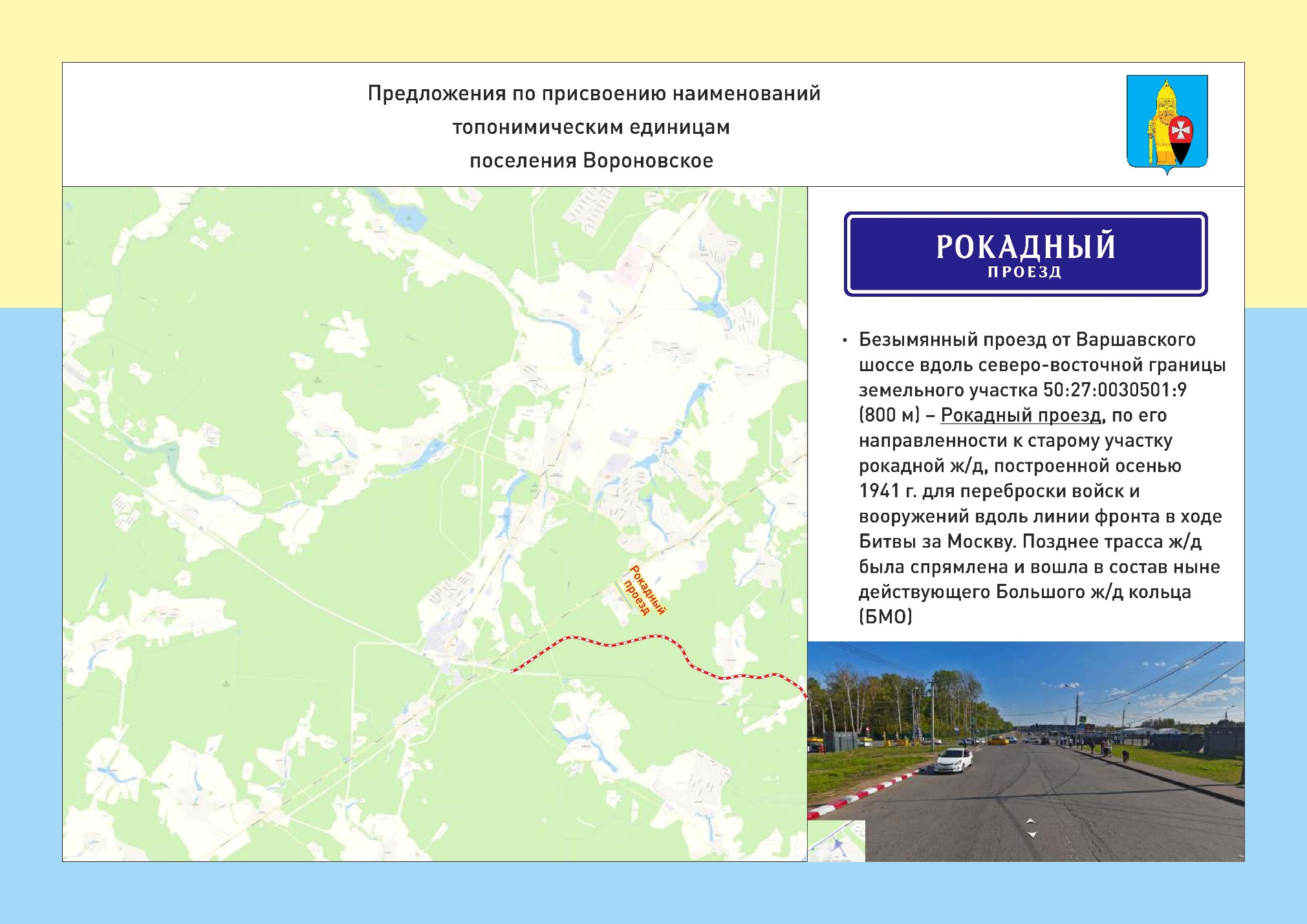 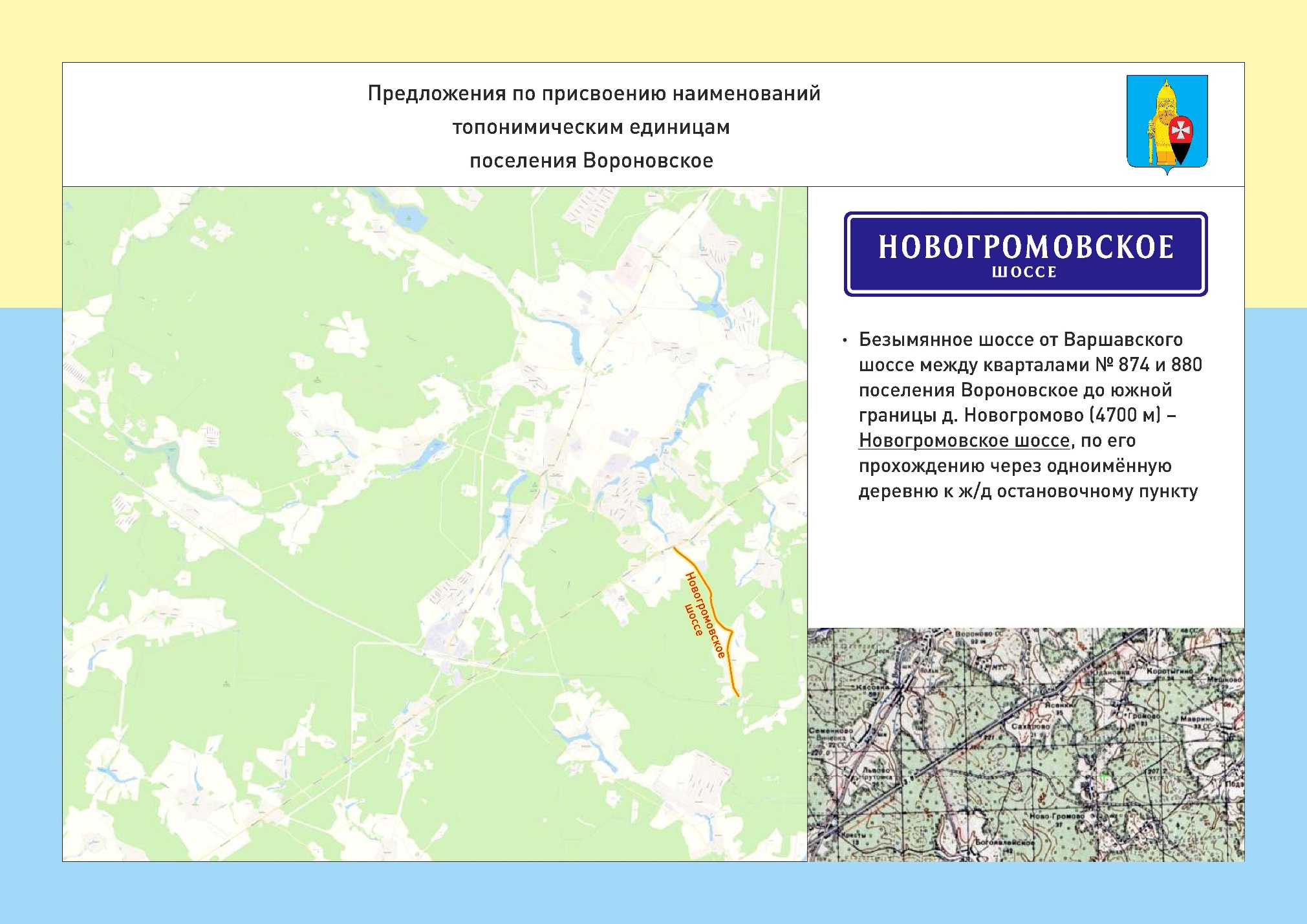 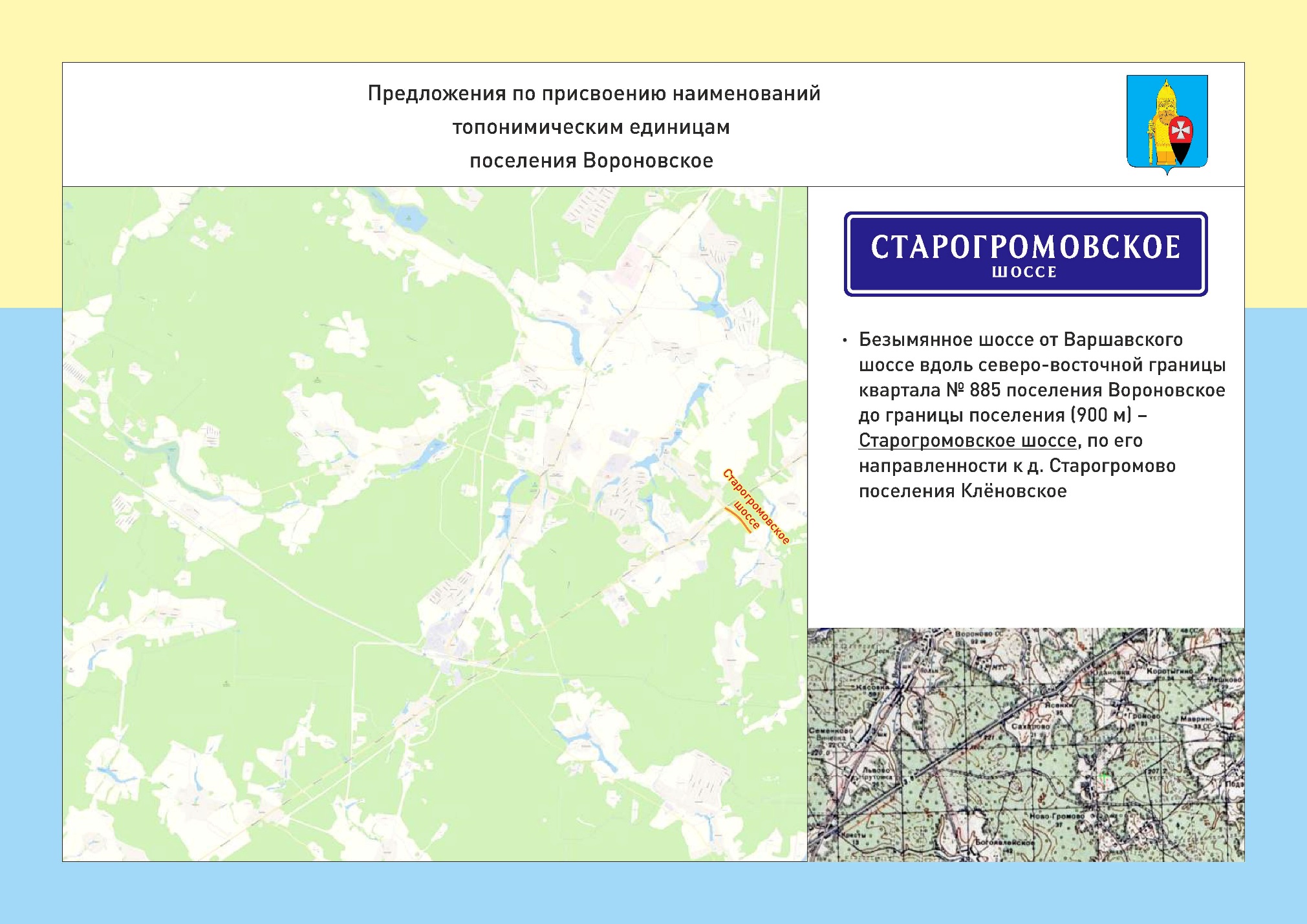 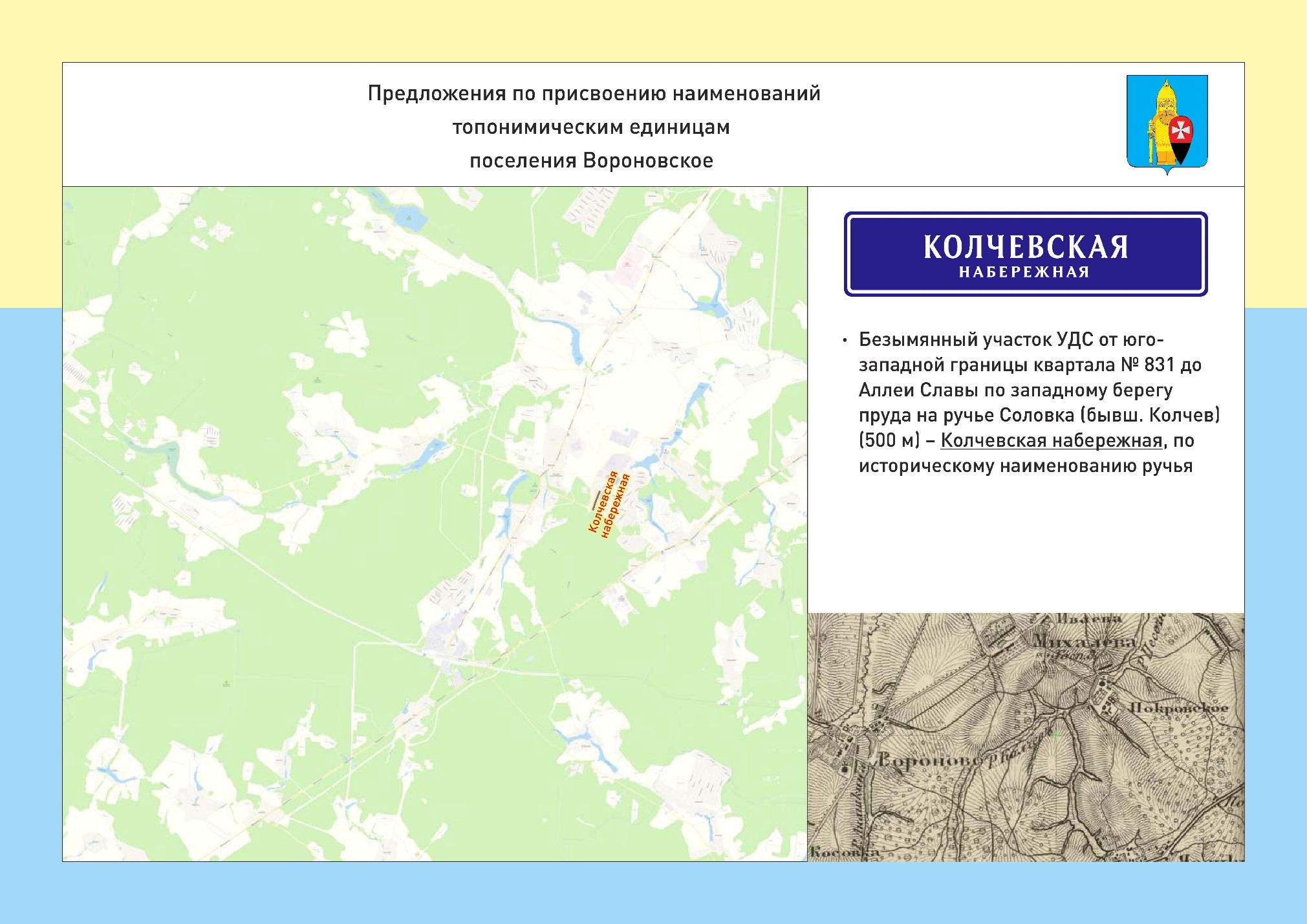 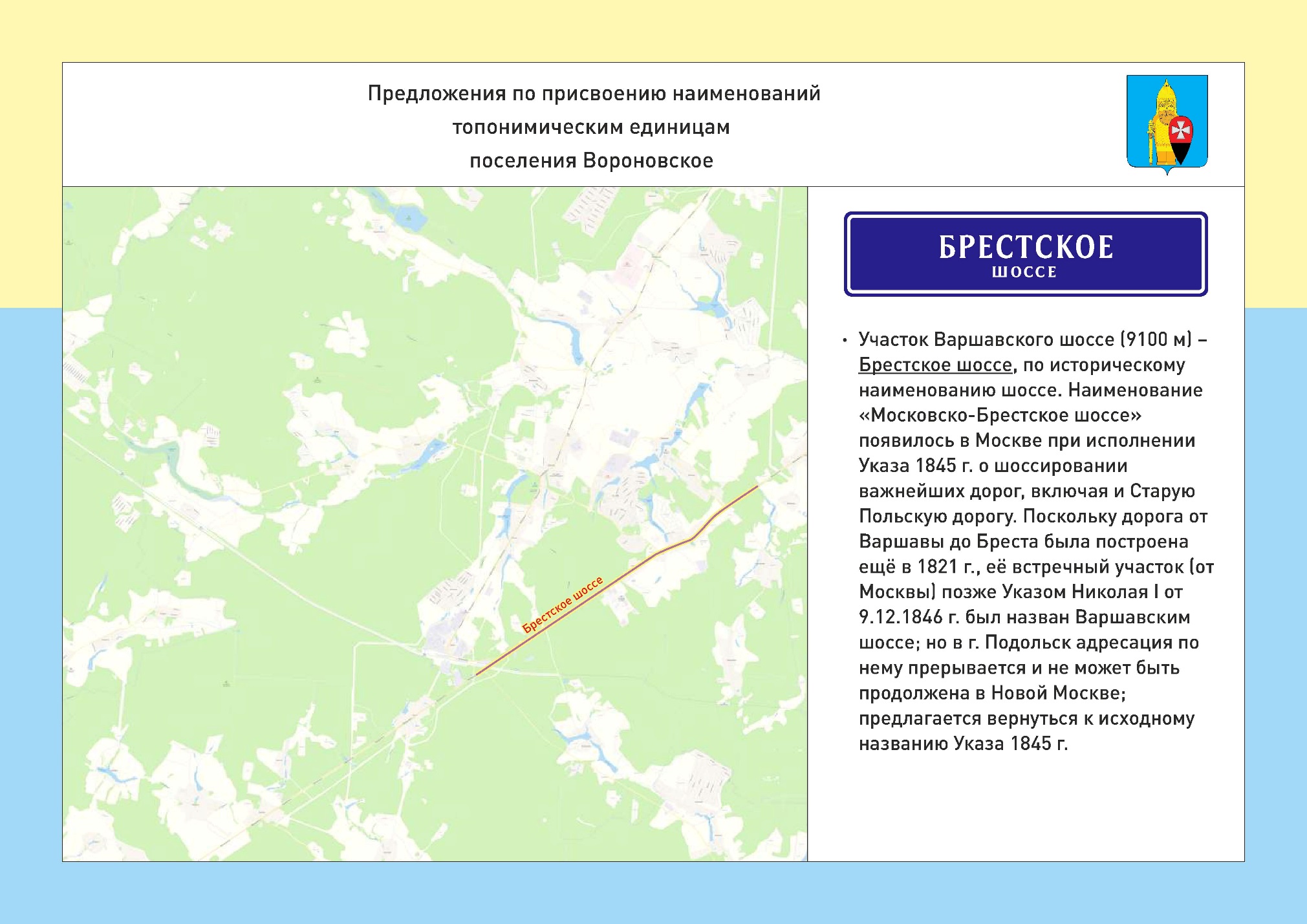 